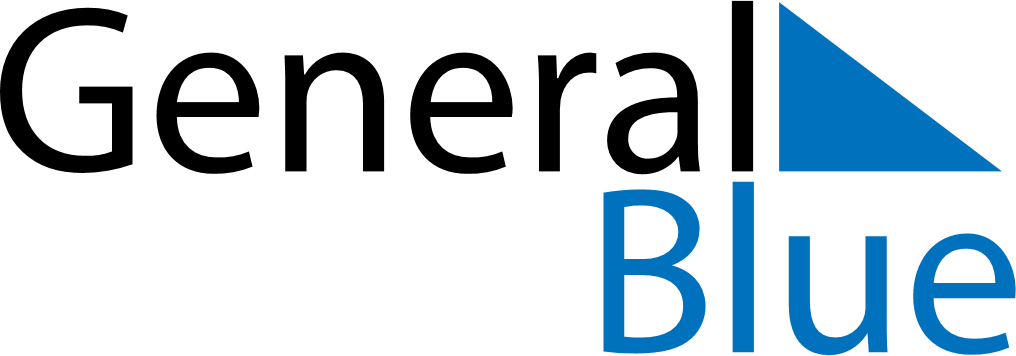 August 2024August 2024August 2024August 2024August 2024August 2024Klintehamn, Gotland, SwedenKlintehamn, Gotland, SwedenKlintehamn, Gotland, SwedenKlintehamn, Gotland, SwedenKlintehamn, Gotland, SwedenKlintehamn, Gotland, SwedenSunday Monday Tuesday Wednesday Thursday Friday Saturday 1 2 3 Sunrise: 4:44 AM Sunset: 9:02 PM Daylight: 16 hours and 18 minutes. Sunrise: 4:46 AM Sunset: 9:00 PM Daylight: 16 hours and 14 minutes. Sunrise: 4:48 AM Sunset: 8:58 PM Daylight: 16 hours and 10 minutes. 4 5 6 7 8 9 10 Sunrise: 4:50 AM Sunset: 8:56 PM Daylight: 16 hours and 5 minutes. Sunrise: 4:52 AM Sunset: 8:53 PM Daylight: 16 hours and 1 minute. Sunrise: 4:54 AM Sunset: 8:51 PM Daylight: 15 hours and 57 minutes. Sunrise: 4:56 AM Sunset: 8:49 PM Daylight: 15 hours and 52 minutes. Sunrise: 4:58 AM Sunset: 8:47 PM Daylight: 15 hours and 48 minutes. Sunrise: 5:00 AM Sunset: 8:44 PM Daylight: 15 hours and 43 minutes. Sunrise: 5:02 AM Sunset: 8:42 PM Daylight: 15 hours and 39 minutes. 11 12 13 14 15 16 17 Sunrise: 5:04 AM Sunset: 8:39 PM Daylight: 15 hours and 34 minutes. Sunrise: 5:07 AM Sunset: 8:37 PM Daylight: 15 hours and 30 minutes. Sunrise: 5:09 AM Sunset: 8:35 PM Daylight: 15 hours and 25 minutes. Sunrise: 5:11 AM Sunset: 8:32 PM Daylight: 15 hours and 21 minutes. Sunrise: 5:13 AM Sunset: 8:30 PM Daylight: 15 hours and 16 minutes. Sunrise: 5:15 AM Sunset: 8:27 PM Daylight: 15 hours and 12 minutes. Sunrise: 5:17 AM Sunset: 8:25 PM Daylight: 15 hours and 7 minutes. 18 19 20 21 22 23 24 Sunrise: 5:19 AM Sunset: 8:22 PM Daylight: 15 hours and 2 minutes. Sunrise: 5:21 AM Sunset: 8:19 PM Daylight: 14 hours and 58 minutes. Sunrise: 5:23 AM Sunset: 8:17 PM Daylight: 14 hours and 53 minutes. Sunrise: 5:25 AM Sunset: 8:14 PM Daylight: 14 hours and 48 minutes. Sunrise: 5:27 AM Sunset: 8:12 PM Daylight: 14 hours and 44 minutes. Sunrise: 5:30 AM Sunset: 8:09 PM Daylight: 14 hours and 39 minutes. Sunrise: 5:32 AM Sunset: 8:06 PM Daylight: 14 hours and 34 minutes. 25 26 27 28 29 30 31 Sunrise: 5:34 AM Sunset: 8:04 PM Daylight: 14 hours and 30 minutes. Sunrise: 5:36 AM Sunset: 8:01 PM Daylight: 14 hours and 25 minutes. Sunrise: 5:38 AM Sunset: 7:58 PM Daylight: 14 hours and 20 minutes. Sunrise: 5:40 AM Sunset: 7:56 PM Daylight: 14 hours and 15 minutes. Sunrise: 5:42 AM Sunset: 7:53 PM Daylight: 14 hours and 11 minutes. Sunrise: 5:44 AM Sunset: 7:50 PM Daylight: 14 hours and 6 minutes. Sunrise: 5:46 AM Sunset: 7:48 PM Daylight: 14 hours and 1 minute. 